İklim Değişikliğiyle Mücadele ve Çevre Bilinci                                        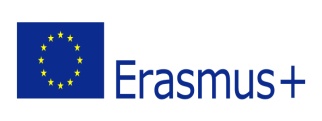 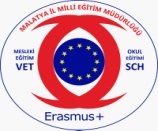 Proje Adı:Malatya İl Milli  Eğitim Müdülüğü Okul Eğitimi ve Akreditasyonu   Proje Numarası: 2021-1-TR01-KA121-SCH-000009953Okulumuz Malatya İl Milli Eğitim Müdürlüğü Tarafından yürütülen Okul Eğitimi ve Akreditasyonu Projesine dahil edildi.Proje kapsamında İklim Değişikliğiyle Mücadele ve Çevre Bilinci konusunda nisan ayından başlanarak kasım ayına kadar çeşitli faaliyetler yürütülecek.